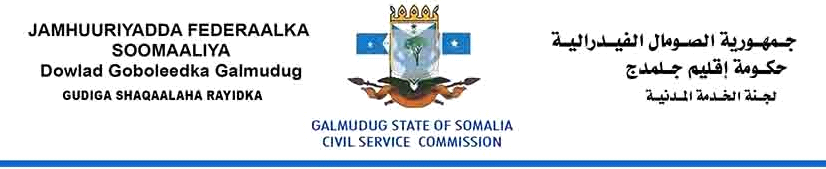 Vacancy Announcement Director GeneralMinistry of Commerce and IndustryGrade: 8Reporting to: Minister of Commerce and Industry Salary: $1200Location: Adaado-SomaliaDate of issued: 30 October, 2017Closing date:  30 November, 2017The Civil Service Commission is established to oversee the proper functioning of the Civil Service of the Galmudug State and to ensure that the Civil Service is efficient and effective in serving the community, affordable within state budget resources, and based on merit and equality of opportunity.The Civil Service Commission is currently recruiting to fill the position of Director General to direct and coordinate the activities of the Ministry and set policy. This is a great opportunity for the right person to progress their career with the Civil Service and provide leadership in establishing this important Ministry for the benefit of the people of Galmudug State of Somalia (GSS).The Director General will support the Ministry in developing a prosperous economy and a high quality of life for the people of GSS and support the business community through innovative ideas and practices.PurposeThe Director General is required to build a culture of professionalism, respect and integrity to ensure a positive working environment, acknowledging the responsibilities of Ministers and supporting managers to make evidence-based decisions.  The Director General is also responsible for ensuring that management decisions are free from nepotism, patronage and that are seen to be based on merit.  He / she is expected to act truthfully, fairly and in the public interest in addition to creating and maintaining stakeholder confidence through leadership which fosters and promotes ethical decision making is a key element of this position.Duties and ResponsibilitiesThe Director General (Commerce & Industry) is the most senior of Civil Servant of the Ministry of Commerce & Industry, with the duties and responsibilities, including but not limited to the following:Overall management of the Ministry, including Human Resources, Finance and Budgeting, Revenue Collection, Legislative Compliance and Public Health.Establishing and implementing government policies, strategies and programs related to administration, good governance, and its implementation.Keeping the Minister and Deputy Minister informed of policy implementation and advising the Minister and Deputy Minister on all questions of policy which are within the scope of the Ministry’s responsibility.Managing the performance of Ministry staff, in accordance with the Civil Service Act and Regulations, and ensuring the effective and efficient operation of the Ministry.Monitoring and executing the Ministry budget and that of the institutions under supervision of the Minister/Deputy Minister.Deliver high quality, innovative, value for money policies and services.Create strong partnerships and good collaboration across all sectors to optimise departmental performance.Develop a workforce and leadership practices that build a constructive culture with a focus on performance, capability building and personal accountability and nurturing of leadership potential.To develop ideas and proposals on harmonizing domestic legislations on trade and economic affairs as well as bringing GSS economic and trade laws into conformity with multilateral and bilateral treaties and agreements. Carry out any other tasks or assignments within this technical area as requested by the Minister.Qualifications and ExperienceBachelor Degree in Accounting, Business Administration, Public Administration, Supply Chain Management, Economics, or relevant academic field. Having Master Degree in above fields is essential.Have at least five (5) years relevant professional experience, two (2) years of which should have been in a leadership position or at a top management level in the Public Service or Private Sector.Experience in fragile states preferably in Galmudug State of Somalia Business entrepreneurs is highly encouraged to applyStrong leadership skills with proven experience of managing and motivating a diverse teamProven experience in commerce and industry management and in developing strategic and business planning at a high level.Demonstrable experience of effective internal and external communication skills and political sensitivityPolitical awareness, technical skills and ability to work in Galmudug environment KnowledgeA full understanding of commerce and business systems and processes in GSS.Strong understanding of government financial management and measures of performance.Sound knowledge international standards of best practice. CompetencesPossesses high level political, analytical, policy and management skills.The ability to provide leadership, direction and motivation to the Ministry of Commerce & Industry.Excellent interpersonal and facilitation skills, including the ability to effectively work with and support the members of a team and work collectively in partnership with a wide range of stakeholders.High standards of ethical behavior and integrity.Ability to identify, analyse and solve complex issues.Excellent written and verbal communication in English and Somali language.HOW TO APPLY:Please download Application Form:Interested candidates who meet the criteria are encouraged to fill the form and send to recruitment.cscgmstate.so@gmail.com, and please make sure to copy or Cc, the following email: csc.galmudug@gmail.com. CVs and Application Letter will not be considered, kindly indicate the position title and Ministry on the subject line when you applying. Female Candidates are strongly encouraged.The selection process will begin as soon as possible after the closing date. Selected candidates will be invited to written Exam and an interview